Meeting Room Reservation Request FormToday’s Date: _______________________Organization Name: _________________________________________________Contact Person: ____________________________________________________Contact Phone Number: _____________________________________________Contact Email Address: ______________________________________________Do you office at SocialVenture?       Yes      No     Type of Room Use:       Meeting      Training     Reception    Exhibition/Trade Show Other (If other checked, please define): _________________________________________Seating Setup:       Classroom      U-Shaped      Theater      Hollow Square      BanquetAudio Visual Equipment:       Projector      Screen      Podium      HD MonitorsWill alcohol be served?       Yes      No   
(Note: If alcohol is served at a function, it is required that a City of Birmingham police officer be present at the function.  This cost is incurred by the lessee.)Will the event be catered?       Yes      No   
(Note: There is an additional cleaning fee in the event the room is not properly cleaned upon departure.)Will the event need coffee or a water dispenser?  Water     Coffee         Both 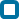 Number of People: ______________________Preferred Meeting Room (if applicable): _________________________________Event Name: _______________________________________________________Event Date: ________________________________________________________Start Time: _________________________________________________________End Time: __________________________________________________________Email request form to gabryl@revbirmingham.org and natalia@revbirmingham.orgPlease note that the room is not booked until SocialVenture has confirmed your request.  All requests will be approved within 24 hours based on operational hours.	